Electronic Structure Worksheet II				Name ____________________________Chem 140See Figure 6.14 and equation 6.4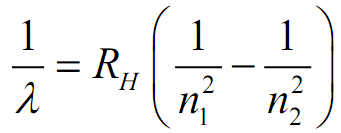 RH=1.096776e7 m-1 (Rydberg constant)h = 6.626e-34 J s (Plank’s constant)c = 3.0e8 m/s (speed of light)1) Calculate the wavelength () associated with the spacing between the n1=2 and n2=4?2) Calculate the wavelength () associated with the spacing between the n1=2 and n2=5?3) Calculate the wavelength () associated with the spacing between the n1=2 and n2=6?4) Calculate the energy associated with the n1=2 and n2=4 spacing…5) Calculate the energy associated with the n1=2 and n2=5 spacing…6) Calculate the energy associated with the n1=2 and n2=6 spacing…Calculate the wavelength and energy associated with transitions ending in the n=1 level.Calculate the wavelength and energy associated with transitions ending in the n=3 level.Calculate the wavelength and energy associated with transitions ending in the n=4 level.spacingn1n2(exp)(calc)E (J)23656 nm24486 nm25434 nm26410 nmspacingn1n2(calc)E (J)1213141516spacingn1n2(calc)E (J)343536spacingn1n2(calc)E (J)4546